2023 Annual Trade Show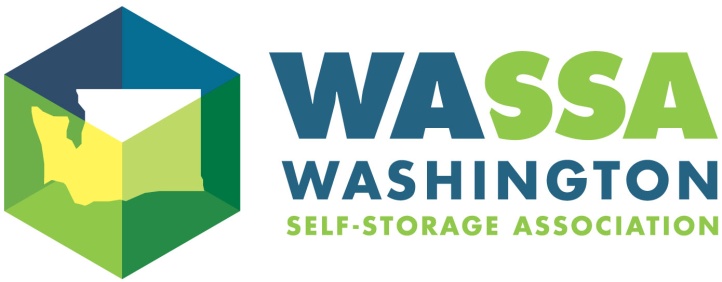 Friday, May 19, 2023	Hilton Seattle Airport & Conference Center17620 International Blvd, Seattle, WA 98188Vendor RegistrationVENDOR INFORMATION	Company Name: ___________________________________________________________________________________________________________________________	Address: ____________________________________________________________________________________________________________________________________	City/State/Zip _____________________________________________________________________________________________________________________________	Contact name___________________________________________________ Contact email & phone__________________________________________________	Platinum Sponsorship includes up to three attendees; Gold & Silver Sponsorship includes up to two attendees. 	Additional representatives and/or guests are welcome and may be registered at the member rate. 	Submit name, email and cell phone for each attendee. Use reverse side if necessaryFirst attendee _________________________________________________ Email & Cell ____________________________________________________________Second attendee ______________________________________________ Email & Cell ____________________________________________________________Sponsorship Levels:		Platinum Sponsor – limit 8 at this level. (up to 3 representatives/attendees) 			Includes choice foyer booth location if desired, company logo included in PowerPoint presentation			displayed throughout the day; optional insert in day-of handouts. Platinum registrants are exclusive 			sponsors of the Cocktail Reception at end of conference day			Member Vendor $2,300.00 										Non-Member Vendor $2,800.00								Gold Sponsor – limit 10 at this level (up to 2 representatives/attendees)			Includes choice foyer booth location if desired (based on availability); company logo included  			in PowerPoint presentation displayed throughout the day and optional insert in day-of handouts 			Member Vendor $1,900.00										Non-Member Vendor $2,400.00 						Silver Sponsor – limit 20 at this level (up to 2 representatives/attendees)	Includes booth at annual trade show and optional insert in day-of handoutsMember Vendor $1,500.00 										Non-Member Vendor $2,000.00							Send a CURRENT logo for placement on our website. Also to be used with the PowerPoint and included on posters at the event displaying you as a 2023 WA-SSA Conference Sponsor. These should be sent immediately to info@wa-ssa.org. All sponsors are listed in the “Day of Event” handout and mentioned at breaks. We must have handout materials no later than May 5, 2023.Register online: www.wa-ssa.org or mail in form with check to the address belowWashington Self Storage Association (WA-SSA) 1402 Lake Tapps Pkwy SE, Ste. F104/PMB 133; Auburn, WA 98092Email info@wa-ssa.org  Questions, call WA-SSA at 206-653-7259 or visit our website, www.wa-ssa.org.